Title of your researchResearch summary is of max 5 pagesYour Name, Surname, Year of your doctoral studiesYour AffiliationAddress Line 1City, State, Postcode, CountryEmail addressYour Brief BiographyIncluding information about your studies, interests and publications if anyResearch area descriptionThe main problem you are trying to tackle and its relevance	The aim of researchAn outline of the current knowledge of the problem domain (What is the state-of-the-art in relation to existing solutions to the problem)Advances beyond the state-of-the-art in terms of your specific contribution and research plan (A description of the Ph.D. project's contribution to the problem solution)A presentation of any preliminary ideas, the proposed approach and achieved resultsCurrent status of the research planA sketch of the applied research methodology (data collection and analyzing methods)Expected achievements and possible evaluation metrics to establish the level of success of your results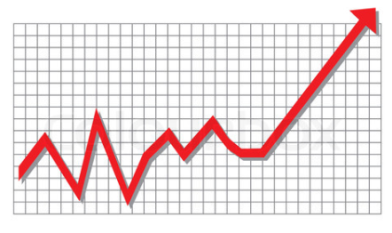 Figure 1. An exampleTable 1. An exampleBibliographic ReferencesKozierkiewicz-Hetmańska, A., & Nguyen, N. (2011). A method for learning scenario determination and modification in intelligent tutoring systems. International Journal of Applied Mathematics and Computer Science, 21(1), 69-82. doi: 10.2478/v10006-011-0005-2Expectations and motivation to attend Doctoral ConsortiumABC1. 1. 1. 2.2.2.3.3.3.